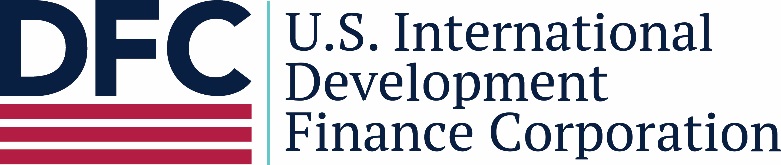 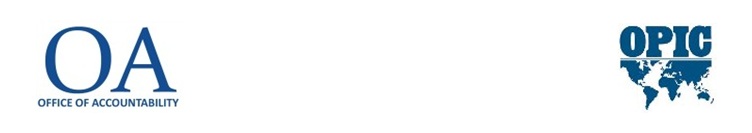 Request Form for Affected Parties or Their RepresentativesFor each question, please select the appropriate answer or write your own answer in the space below. You may take as much space as you need for your response and you can import text into the space or attach a separate document.Are you the directly affected party in this request, or are you representing the affected party? Affected Party RepresentativeDo you wish that the Office of Accountability keep your identity confidential? Yes NoPlease provide your contact details (name, address, email address, and phone numbers). If you are acting as an authorized representative for the directly affected parties, please provide contact details for the parties and for yourself.Please provide the location of DFC-supported project about which you have concerns, a brief description of it, and (if known) the name of the company that owns or is otherwise associated with the project.State the way in which you or the party you represent has been adversely affected by the environmental or social impacts of the project, or might be adversely affected in the future.Please indicate what steps you have taken with other parties to resolve your concerns about the project, the outcomes of these steps, and why they are not satisfactory.